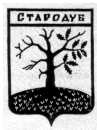 Российская ФедерацияБРЯНСКАЯ ОБЛАСТЬСОВЕТ НАРОДНЫХ ДЕПУТАТОВ СТАРОДУБСКОГО МУНИЦИПАЛЬНОГО ОКРУГАРЕШЕНИЕот  «27»  августа 2021г№ 135г. СтародубВ соответствии со ст. 37 Федерального закона от 29 декабря 2012 года «273-ФЗ «Об образовании в Российской Федерации», Постановлением Правительства Брянской области от 31 декабря 2018 г. N 764-п "Об утверждении государственной программы "Развитие образования и науки Брянской области", в целях обеспечения бесплатного горячего питания обучающихся  начального общего образования в общеобразовательных организациях Стародубского муниципального округа Брянской области, Совет народных депутатов Стародубского муниципального округа Брянской области РЕШИЛ:Пункт 1 изложить в следующей редакции:«1.Установить норматив бюджетных ассигнований на организацию горячего питания в общеобразовательных организациях Стародубского муниципального округа Брянской области из расчета на одного обучающегося в день:».Пункт 1.1. изложить в следующей редакции:«1.1. Для обучающихся 1-4 классов, питание которых передано на аутсорсинг, из бюджета Стародубского муниципального округа Брянской области в размере 69,00 рублей, в том числе:- средства федерального бюджета – 58,40 рублей;- средства регионального бюджета – 5,08 рублей;-средства муниципального бюджета – 5,52 рублей».3. Отделу образования администрации Стародубского муниципального округа Брянской области  обеспечить контроль исполнения настоящего решения.4. Настоящее решение  вступает в силу с момента официального опубликования.Глава Стародубскогомуниципального округаБрянской области                                                                               Н.Н. ТамилинО внесении изменения в решение Совета народных депутатов Стародубского муниципального округа от 11.12.2020 г. № 35 «Об установлении норматива бюджетных ассигнований на организацию питания обучающихся в общеобразовательных организациях Стародубского муниципального округа Брянской области»